МКОУ «Каякентская СОШ №1»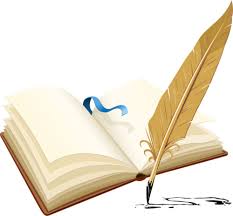 Конкурс на лучшее сочинение«Книга в моей жизни»(09.10. по 14.10.2017)Жюри: Исаева Р.З.Лучшее сочинение: Агаразиевой Заремы (8 «Б» кл.)Сочинение.Книга в моей жизни.Первая книга в жизни каждого человека появляется в раннем детстве, когда родители читают сказки, стихи, рассказы. Именно с того момента ребенок начинает осознавать всю красоту письменности. Первой прочитанной книгой обычно становится и сама сказка, которую мы слышали, но еще не умели читать. На данном этапе формируется восприятие и заинтересованность.Первые книги появились в устной форме, их содержание передавалось от поколения в поколение. Потом книги начали вырезать на камнях, деревянных дощечках. Позже появились письменные книги. Они были очень дорогие, позволить себе купить такую книгу не мог каждый. В Советском Союзе, чтобы купить книгу, надо было сначала сдать некоторое количество макулатуры, получить справку и сдаче и только после этого вам смогли бы продать какую-то книгу, правда книги стоили копейки и позволить их себе мог каждый.На сегодняшний день – книга неотъемлемая часть жизни почти каждого человека. Она открывает окно в новый яркий и неизведанный мир. Мы живем в век компьютерных технологий, где найти книгу можно в электронном варианте и во многих случаях – бесплатно. На полках книжных магазинов есть большой выбор, как русской, так и иностранной литературы и она доступна без исключения.Книга – настоящая сокровищница мудрости. Читая книги, мы обогащаем свой внутренний мир, словарный запас, таким образом .мы становимся намного интереснее, как для самого себя, так и для окружающих. Книги способствуют принятию правильных решений во многих ситуациях. Смотря на различных героев книг, мы узнаем самих себя, таким образом, мы учимся на чужих ошибках и в будущем можем обойти их.